Информация о реализуемых коррекционно-развивающих программах в 2023-2024 учебном году       Директор ППМС-Центра                                                                                                                     Е. Н. Жилякова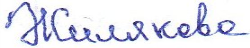 Наименование программыУровень общего образованияФорма обученияНормативный срок обученияСрок действия аккредитации образовательной программыЯзык, на котором осуществляется обучениеУчебные предметы, курсы, дисциплины (модули), предусмотренные образовательной программойПрактика, предусмотренная образовательной программойИспользование  при реализации образовательной программы электронного обучения и дистанционных образовательных технологийЧисленность обучающихся – иностранных гражданПрограмма логопедической коррекции фонетического недоразвития речи (ФН) для младших школьников -Очная1 годАккредитация не предусмотренаРусскийНе предусмотреныПрактика не предусмотренаВозможна реализация образовательной программы  с использованием элементов электронного обучения и дистанционных образовательных технологий по эпидемиологическим причинам 0Программа «Предупреждение и коррекция нарушений устной и письменной речи у учащихся 1 класса»-Очная3 годаАккредитация не предусмотренаРусскийНе предусмотреныПрактика не предусмотренаВозможна реализация образовательной программы  с использованием элементов электронного обучения и дистанционных образовательных технологий по эпидемиологическим причинам0Программа «Коррекция нарушений устной и письменной речи» для учащихся 2-4 классов-Очная1 годАккредитация не предусмотрена РусскийНе предусмотреныПрактика не предусмотренаВозможна реализация образовательной программы  с использованием элементов электронного обучения и дистанционных образовательных технологий по эпидемиологическим причинам0